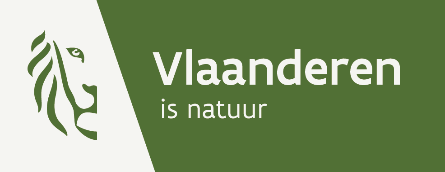 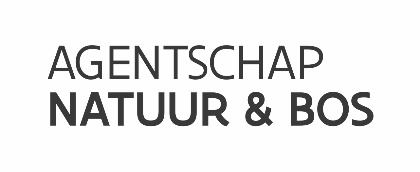 Leidraad bij de opmaak van een toegankelijkheidsregeling (TR) voor een natuurdomein op basis van een sjabloon toegankelijkheidsregelingEen toegankelijkheidsregeling is opgebouwd uit een tekstgedeelte (het reglement) en een bijbehorende kaart van het gebied waarop het tekstgedeelte van toepassing is.  De kaart toont duidelijk de toegankelijke wegen en zones en dient steeds geïnterpreteerd te worden op basis van het corresponderende tekstgedeelte.Vorm: een toegankelijkheidsregeling heeft het statuut van een Ministerieel Besluit voor natuurdomeinen (beheerd door het Agentschap voor Natuur en Bos). Het is opgebouwd uit 4 delen:Opschrift: aard van de tekst en bondige omschrijving van de inhoud;Aanhef: verwijzing naar rechtsgrond zijnde Bosdecreet en/of Decreet Natuurbehoud en Besluit Toegankelijkheid en vermelding van vereiste adviezen;Dispositief: beschikkende of bepalende gedeelte;Ondertekening: door bevoegde minister voor natuurdomeinen.Waarom een sjabloon?Iedere TR zal specifieke bepalingen bevatten opgenomen in het dispositief die toepasselijk zijn voor het gebied in kwestie.  Toch is het aangewezen om deze specifieke bepalingen op een uniforme wijze in een regeling te gieten.  Dit vergemakkelijkt de opmaak en verkleint bovendien het risico dat de beheerder bepaalde zaken over het hoofd ziet.Leidraad voor de beheerder bij de opmaak van een gebiedsspecifieke toegankelijkheidsregeling op basis van onderstaand sjabloon voor natuurdomeinen (ministerieel besluit), voor wat betreft het tekstgedeelte van de toegankelijkheidsregeling.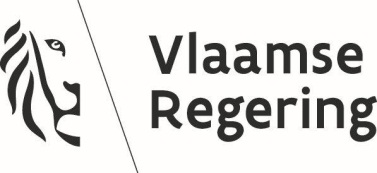 Ministerieel besluit houdende goedkeuring van de toegankelijkheidsregeling voor het natuurdomein [X], gelegen op het grondgebied van de gemeente [Y]RechtsgrondenDit besluit is gebaseerd op:het Bosdecreet van 13 juni 1990, artikel 10, vervangen bij het decreet van 9 mei 2014, artikel 12, vervangen bij het decreet van 9 mei 2014 en artikel 97, het laatst gewijzigd bij het decreet van 12 juli 2013;het besluit van de Vlaamse Regering van 5 december 2008 betreffende de toegankelijkheid van de bossen en de natuurreservaten, laatst gewijzigd bij het besluit van de Vlaamse Regering van 28 juni 2019;het besluit van de Vlaamse Regering van 2 oktober 2019 tot bepaling van de bevoegdheden van de leden van de Vlaamse Regering, artikel 6. VormvereisteDe volgende vormvereiste is vervuld:de jeugdraad van de gemeente [Y] gaf een gemotiveerd en gunstig advies op [datum];het college van burgemeester en schepenen van de gemeente [Y] gaf een gemotiveerd en gunstig advies op [datum].MotiveringDit besluit is gebaseerd op de volgende motieven:de ontwerptoegankelijkheidsregeling werd aangepast aan de opmerkingen en bezwaren die werden geformuleerd tijdens de publieke consultatie van [datum] tot [datum]. DE VLAAMSE MINISTER VAN JUSTITIE EN HANDHAVING, OMGEVING, ENERGIE EN TOERISME BESLUIT:Artikel 1. – ToepassingsgebiedDeze regeling heeft betrekking op het natuurdomein …, op het grondgebied van de gemeente(n) … .Zij regelt de toegankelijkheid voor bezoekers in het gebied afgebakend op de kaart die is toegevoegd als bijlage.Zij is niet van toepassing op activiteiten door bevoegde personen in het kader van het toezicht of het beheer van het gebied.Art. 2. – Toegankelijkheid in het algemeen2.1. 	De toegankelijkheid wordt geregeld door de kaart met bijhorende legende, en de bijhorende borden in het gebied en aan de (hoofd)ingangen ervan.2.2.	….2.3.	Het gebied is, onverminderd de wettelijke mogelijkheden van de beheerder of het Agentschap voor Natuur en Bos, hierna het Agentschap te noemen, om het geheel of gedeeltelijk, voor alle of bepaalde categorieën bezoekers ontoegankelijk te stellen, gans het jaar door toegankelijk in de mate zoals in deze regeling bepaald.2.4. 	Het gebied is, behoudens bij begeleide bezoeken, enkel toegankelijk van 5 tot 23 uur.2.5. 	Ingeval van storm is het domein niet toegankelijk om veiligheidsredenen.Art. 3. – Weggebruikers3.1.	De wegen die op de kaart als wandelweg zijn aangeduid, zijn uitsluitend toegankelijk voor voetgangers,, en voor honden aan de leiband tenzij anders aangegeven. 3.2.	De overige wegen die op de kaart als toegankelijk zijn aangeduid, zijn enkel toegankelijk voor de desbetreffende categorieën weggebruikers, en voor voetgangers tenzij anders aangegeven,.  De weggebruikers houden rekening met elkaar en gedragen zich hoffelijk. 3.3.	….3.4.	….Art. 4. – WatergebruikersDe stilstaande wateren en niet-gecatalogeerde waterlopen en hun oevers die op de kaart als toegankelijk zijn aangeduid, zijn enkel toegankelijk voor de betreffende categorieën watergebruikers.  De watergebruikers houden rekening met elkaar en mogen de oevers niet beschadigen.Art. 5. – ZonesDe toegankelijkheid van de speelzones, vrij toegankelijke zones, begrazingszones, bivakzones en hondenzones buiten de wegen wordt geregeld als volgt.Speelzones zijn enkel toegankelijk voor spel door jongeren onder de achttien jaar en hun begeleiders of door het jeugdwerk zoals omschreven in artikel 2, 8°, van het decreet van 20 januari 2012 houdende een vernieuwd jeugd- en kinderrechtenbeleid.Vrij toegankelijke zones zijn enkel toegankelijk voor voetgangers.Begrazingszones zijn niet toegankelijk tenzij signalisatie op het terrein het anders aangeeft.  Honden zijn verboden in begrazingszones tenzij signalisatie op het terrein het anders aangeeft.Bivakzones zijn toegankelijk voor voetgangers.  Bivakzones mogen gebruikt worden tussen 18 uur ’s avonds en 10 uur ‘s morgens.  Er mogen maximaal drie tenten en tien personen aanwezig zijn.  Bezoekers nemen hun afval mee.  Er mag enkel vuur worden gemaakt in een vuurkorf als die aanwezig is.  Bij verhoogd risico op brandgevaar is het maken van vuur verboden.  Tenten mogen enkel geplaatst worden op de daarvoor voorziene genummerde plekken.  Het is verboden alcohol of drugs te gebruiken op bivakzones.  Het is verboden de rust op welke wijze dan ook te verstoren.5.6. 	Hondenzones zijn toegankelijk voor honden, aangelijnd of niet-aangelijnd, en hun begeleiders.  De eigenaar houdt te allen tijde zijn hond in het oog en blijft verantwoordelijk voor zijn gedrag.  In hondenzones die zijn voorzien van vuilnisbakken, is het gebruik van hondenpoepzakjes verplicht.5.7. 	De parkeerplaats is bestemd voor het tijdelijk parkeren van motorvoertuigen en fietsen gedurende het bezoek aan het gebied.  Overnachten is niet toegestaan behoudens op de aangeduide plekken.Art. 6. – Beschermingsvoorschriften6.1. 	Het is verboden andere bezoekers of de dieren te (ver)storen of schade toe te brengen aan de infrastructuur of de planten.  Het is verboden de dieren te voederen,. 6.2. 	De bezoekers mogen geen blijvende sporen nalaten in het gebied.  Zo moeten bij georganiseerde activiteiten onder meer wegmarkeringen die worden aangebracht, onmiddellijk bij het einde van de betrokken activiteit worden verwijderd.  6.3. 	Metaaldetectie is verboden in het domein behoudens schriftelijke toestemming van de beheerder.6.4. 	Het is verboden vuur te maken of te dragen in het domein behoudens schriftelijke toestemming van de beheerder.6.5. 	Het is verboden water te capteren uit het domein.6.6. 	In delen van het domein die vallen onder een natuurbeheerplan type 4:Het is verboden van op afstand bediende recreatieve tuigen te laten vliegen, rijden of varen in het domein behoudens schriftelijke toestemming van de beheerder.In andere delen van het domein:Het is verboden van op afstand bediende recreatieve tuigen te laten rijden of varen in het domein behoudens schriftelijke toestemming van de beheerder.6.7. 	In delen van het domein die moerassig zijn of overstromen:Ingeval van sneeuw na vorst of overstroming zijn de paden in moerassige zones niet toegankelijk om veiligheidsredenen.Art. 7. – Aansprakelijkheid bij ongevallen7.1. 	De schadelijder dient bij een ongeval onverwijld aangifte te doen bij het Agentschap, zodat gebeurlijk beroep kan worden gedaan op de polis B.A. 7.2. 	Het zich bevinden in of nabij bos of natuurgebied bij krachtige wind of onweer of gedurende code rood voor brandgevaar, zoals vermeld op de website van het Agentschap, en het betreden van het gebied van 23 uur tot 5 uur zijn op eigen risico, zodat de beheerder niet kan worden aangesproken voor de vergoeding van de schade. Art. 8. – OnderrichtingenPersonen die belast zijn met toezicht overeenkomstig artikel 58 van het decreet van 21 oktober 1997 betreffende het natuurbehoud en het natuurlijk milieu kunnen bezoekers omwille van de veiligheid, of met het oog op het bewaren van de rust, of de bescherming van de wilde flora en fauna, onderrichtingen geven.  Personen moeten zich gedragen volgens deze onderrichtingen en kunnen zo nodig, desnoods met behulp van de openbare macht, uit het gebied gezet worden.Art. 9. – AfwijkingenDe beheerder kan afwijkingen op de artikelen 2 tot en met 5 van deze regeling toestaan voor zover het geen activiteiten betreft die door hun aard of omvang schade kunnen teweegbrengen aan fauna, flora of derden, bedoeld in artikel 2, §2, van het besluit van de Vlaamse Regering van 5 december 2008 betreffende de toegankelijkheid van de bossen en de natuurreservaten.  De aanvraag tot toestemming moet minstens 35 dagen van tevoren, schriftelijk of via elektronische drager worden toegezonden aan de beheerder.   Indien het een activiteit betreft die door haar aard of omvang schade kan teweegbrengen aan fauna, flora of derden, dan moet eveneens een toestemming worden gevraagd aan de beheerder. Indien het een activiteit betreft die valt onder de verbodsbepalingen van artikel 96, 97 of 99 van het Bosdecreet is tevens een machtiging van het Agentschap vereist.Art. 10. – BekendmakingDeze regeling wordt bij uittreksel in het Belgisch Staatsblad bekendgemaakt. De gemeente houdt deze regeling ter inzage van de bevolking.Brussel, ... (datum).De Vlaamse minister van Justitie en Handhaving, Omgeving, Energie en Toerisme, Zuhal DEMIR